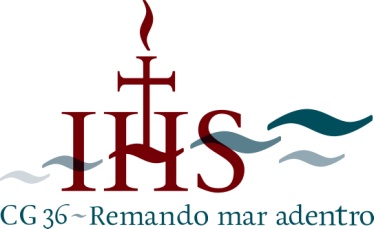 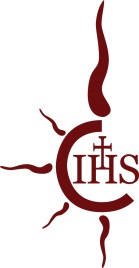                          Curia Generalizia S.J.                         Borgo S. Spirito, 4, 00193  Roma (Italia)Delegados a la Congregación General 36País de residenciaNombreAFGANISTÁN P.  , SJP.  , SJP. Luis Rafael Velasco, SJF.  , SJP.  , SJP.  , SJP.  , SJBÉLGICAP.  , SJP.  , SJP. José Ignacio García Jimenez, SJP.  , SJ P.  , SJP.  , SJP.  , SJP. Osvaldo A. Chirveches Pinaya, SJBRASILP. João Renato Eidt, SJP. Manuel Hurtado Durán, SJP. Pedro Rubens Ferreira de Oliveira, SJP. Alfonso Carlos Palacio Larrauri, SJ F.  , SJCAMBOYAP.   Oh, SJCANADÁP. Jean-Marc Biron, SJP. J. Peter Bisson, SJP.  , SJP.   , SJ P. Pablo Castro Fones, SJP. Cristián Del Campo Simonetti, SJP. Carlos Eduardo Correa Jaramillo, SJP. Luis Javier Sarralde Delgado, SJP. Francisco José de Roux Rengifo, SJCOStA de MARFILP.  , SJP. Ludovic Lado Tonlieu, SJP. Zaoro Hyacinthe Loua, SJCROACIAP.  , SJP.  , SJP. Elton Vitoriano Ribeiro, SJDelegados a la Congregación General 36Delegados a la Congregación General 36Delegados a la Congregación General 36País de residenciaNombreREPÚBLICA CHECAP.  , SJREP. DEMOCRÁTICA DEL CONGOP.  , SJP. José Minaku Lukoli, SJREPÚBLICA DOMINICANAP.  , SJP. Javier Vidal González, SJP. Gustavo Calderón Schmidt, SJP. Gilberto Freire Yánez, SJFRANCIAP. Sylvain Cariou-Charton, SJP. Jean-Yves Grenet, SJP.  , SJ ALEMANIAP.  , SJP.  , SJP. Rolando E. Alvarado López, SJP. Francisco Iznardo Almiñana, SJP.   Sau-yan, SJHUNGRÍAP.  , SJP.  , SJP.  , SJP.  , SJ P.  , SJP.   , SJ P.   , SJP.  , SJP.  , SJP.   , SJP.   , SJP.  , SJP.   , SJP.  , SJP.   , SJP.   , SJP.  , SJP. Jose Jacob Maruthukunnel, SJP.  , SJP.  , SJP.  , SJP.  , SJP.  , SJP.  , SJP.  , SJP.  Pattery, SJP.  , SJP.   , SJP.    Pudota Rayappa, SJP. Sebasti L. Raj, SJP.  , SJP.  , SJP.  , SJP.  , SJP.  , SJP.   , SJP.   , SJP.  , SJF.  , SJP.   , SJDelegados a la Congregación General 36Delegados a la Congregación General 36País de residenciaNombreP.  Herry Priyono, SJ P. Yoannes Berchmans Heru Prakosa, SJP.   , SJIRLANDAP.   , SJP.  , SJITALIAP. Francisco Javier Álvarez de los Mozos, SJP. Joaquín Barrero Díaz, SJP.  , SJF. Guy J. Consolmagno, SJP.  , SJP.  , SJP.  , SJP. François-Xavier Dumortier, SJP. Ignacio Echarte Oñate, SJP. Robert J. Geisinger, SJP. James E. Grummer, SJP. Jean-Paul Hernandez, SJP. Daniel Patrick L. Huang, SJP.  , SJP.  , SJP.  , SJP. Rigobert Kyungu Musenge, SJP.  , SJP.  , SJP.   , SJP. Douglas W. Marcouiller, SJP.  , SJP.  , SJP.  , SJP.   , SJP.  , SJ P.  , SJP. Gabriel Ignacio Rodríguez Tamayo, SJP.   , SJP.  , SJ P. Luis Orlando Torres Santos, SJJAPÓNP.  , SJP.  , SJKENIAP.   , SJP.  , SJP.   , SJP. Solofonirina Jocelyn Rabeson, SJLÍBANOP.  , SJP. Dany Younès, SJLITUANIAP.  , SJ P.   , SJP. Pierre André Ranaivoarson, SJP.  , SJP.  , SJMÉXICO P. Alejandro Patricio Cancino Franklin, SJP. David de Jesús Fernández Dávalos, SJP. José Francisco Magaña Aviña, SJDelegados a la Congregación General 36Delegados a la Congregación General 36Delegados a la Congregación General 36País de residenciaNombreP. Paramasivam Stanislaus Amalraj, SJP.  , SJPAÍSES BAJOSP. Theo van Drunen, SJ P.   , SJP. Alberto Cristóbal Luna Pastore, SJPERÚP. Jorge Cela Carvajal, SJP. Miguel Gabriel Cruzado Silveri, SJP. Juan Carlos Morante Buchhammer, SJP. Fernando Roca Alcázar, SJFILIPINASP. Antonio F. Moreno, SJ P. Bienvenido F. Nebres, SJP.  , SJP. Karel S. San Juan, SJPOLONIAP.  , SJ P.  , SJ P.  , SJP.  , SJP. Miguel Nuno de Almeida, SJP. José Manuel Frazão Correia, SJRUMANIAP.  , SJFEDERACIÓN RUSAP.   , SJRUANDAP. Jean-Baptiste Ganza Gasanana, SJESLOVAQUIA P.  , SJESLOVENIA
P.  , SJCOREA DEL SURP.   Chong, SJ ESPAÑA P.    , SJP. Cipriano Díaz Marcos, SJP.    , SJP.   , SJP. Francisco José Ruiz Pérez, SJP. Angelo Sujeeva Pathirana, SJP.  , SJSUIZAP.   , SJTAILANDIAP. Agustinus Sugiyo Pitoyo, SJDelegados a la Congregación General 36Delegados a la Congregación General 36Delegados a la Congregación General 36País de residenciaNombreTIMOR ORIENTALP. Joaquim Francisco da Silva Sarmento, SJREINO UNIDOP.  , SJ F.  , SJP.  , SJ REPÚBLICA UNIDA DE TANZANIA F.  , SJESTADOS UNIDOS DE NORTEAMÉRICAP.   , SJP. David S. Ciancimino, SJP.   , SJ P. Joseph S. Costantino, SJP. Michael J. Garanzini, SJ P. James G. Gartland, SJP.   , SJP.   , SJP. Herbert B. Keller, SJP.   , SJ P.   , SJP.   , SJP. Michael C. McFarland, SJP.   , SJP. José Alberto Mesa Baquero, SJP. Chi Van Ngo, SJP. Joseph M. O’Keefe, SJP. Brian G. Paulson, SJP. Hung T. Pham, SJP. Mark A. Ravizza, SJP.   , SJP.   , SJP. Michael F. Weiler, SJ P. Arturo Ernesto Peraza Celis, SJP. Arturo Marcelino Sosa Abascal, SJP. Johnny José Veramendi Espinoza, SJP.     , SJP.    , SJP. Peter Leonard Chiti, SJP.  , SJZIMBABUEP.   , SJP.  , SJP. António Virgílio Oliveira e Costa, SJ